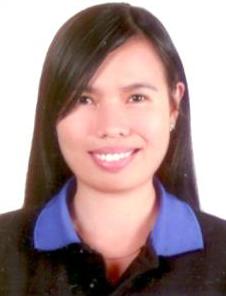 Ms. SHA HAZZEN Email Address: 	shahazzen.342699@2freemail.com Objective:To secure a self-rewarding position that will improve my knowledge and skills in a  company that offers  career growth and development.EDUCATIONAL ATTAINMENT:Tertiary			BACHELOR IN COMMUNICATION ARTS				(Major in Audio-Visual Communication)				Bicol University College of Arts & Letters				Legazpi  City  Philippines				Year Attended: 2003	Year Graduated: 2007WORK EXPERIENCE:Position		:          ACCOUNT SPECIALISTCompany		:          Teletech  ( Morgan Stanley  Brokerage Firm )Address		:          Robinsons Cybergate Plaza Edsa Mandaluyong Inclusive Date	:	December 2014 – February 2017Position		:          CUSTOMER CARE REPRESENTATIVECompany		:          Fidelity Global Solutions  ( Credit Card)Address		:	 Makati City PhilippinesInclusive Date	:	September 2012 – November 2014Position		:          SECRETARYCompany		:          Brooklyn Melodies Music CenterAddress		:	Studio City, Building 09, Ground Floor Inclusive Date	:	August 2011 – December 2011Position		:          CUSTOMER SERVICE Company		:          Sutherland Global Services INC. ( Debit card )Address		           Corner Triangle Drive, BGC,, 10th Ave, Taguig, Inclusive Date	:	November  2009 – April 2011Position		:	RECEPTIONISTCompany		:	Media Watch Middle EastAddress		:	Boutique Villa Number 15, 1st Floor, Room 204,				Knowledge Village, Dubai Media City, Dubai, UAEInclusive Date	:	April 2008 – April  2009Position		:	CUSTOMER SERVICECompany		:	Cyber City Teleservices ( Credit card Application)Address		:	Building 2528 Corporate Office, Cyber City IT Park				CSEZ, Pampanga 2009 PhilippinesInclusive Date	:	May 2007 – February 2008PERSONAL DETAILS:Date of Birth				:	February 10, 1984Place of Birth				:	Daraga, Albay, PhilippinesHeight					:	5’2”Weight				:	48 kgs.Civil Status				:	SingleCitizenship				:	FilipinoReligion				:	Roman CatholicVisa Status				:	Tourist VisaSha Hazzen Applicant